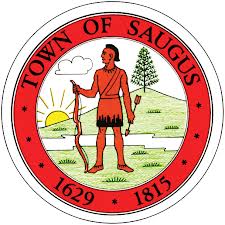 TOWN OF SAUGUSZONING BOARD OF APPEALSSAUGUS, MASSACHUSETTS  01906781-231-4030NOVEMBER 2019 AGENDAThe SAUGUS ZONING BOARD OF APPEALS will hold a public hearing on MONDAY, NOVEMBER 25, 2019 at 7:00 pm, in the SAUGUS TOWN HALL, 298 Central Street 2nd Floor Auditorium, Saugus. The following petitions will be heard. Petitioner or their representative must be present.  On the petition of O’Flaherty Realty and Investment Group, owner of the property at 5 Wormstead St., (Lot #162, Plan #1008) seeking a special permit to build a second story addition on top of an existing structure and remove and replace the existing deck to the adjoining lot and a variance for a 7.5’ sideyard setback where 15’ is required.  On the petition of 880-910 Broadway Plaza owner of the property at 880-910 Broadway, (Lot #13, 27, 32, Plan #1029) seeking a variance to strip existing pylon sign to steel uprights and install two new stacked sign boxes to accommodate new plaza design with the overall size 320” x 168”, this is an alteration to a previously non-conforming sign.On the petition of Javier Mendez, owner of the property at 5 Acadia Ave., (Lot #62, 63, Plan #2003) seeking a special permit to build a 22’ x 22’ attached garage and a variance for a 13’2” front yard setback where 20’ is required.On the petition of Luis Herrera, owner of the property at 9 Golden Hills Rd. (Lot #521-523, Plan #1051) seeking a special permit to build a rear dormer and match the second floor rear wall with the existing first floor and a variance for a front yard setback that does not meet the 20’ requirement. On the petition of Kastriot Qirici, owner of the property at 17 Guild Rd. (Lot #64 Plan #3016) seeking a special permit to build a 15’ x 34’ garage with 1 bedroom/bath above and a variance for a 16’8” front yard setback where 20” is required and  10’ and 14’ sideyard setbacks where 15’ is required.TABLED FROM THE OCTOBER MEETINGOn the petition of Pilgrims Church of Boston the owner of the property at 31 Main St., (Lot #86, Plan #1001) seeking a special permit to build a 68’ x 55 educational building with basement for additional meeting rooms and a variance for additional parking, proposing, either 16 or 19 spaces where they do not have required parking and they exceed the 25% of the lot..  							Ben Sturniolo, Chairperson									Stephanie Puracchio, Clerk            								SA:  Nov. 7, 2019 &		SA:   Nov. 14, 2019   